StepActionBegin by navigating to the General Ledger WorkCenter.  Scroll down the drop down menu.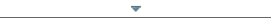 Click the General Ledger menu.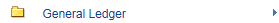 Click the GL WorkCenter menu.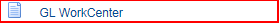 Use the General Ledger WorkCenter page to access work items, links, queries, reports, and proccesses that are specific to your position. Click on the My Work pagelet settings. Click on Minimize to hide the Current Work items.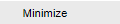 The Links pagelet of the General Ledger WorkCenter includes additional links to components that you commonly access.  The System administrator has configured a list of links that are available for this pagelet and has enabled end users to personalize their display options, as well as define group labels and links.To begin personalizing the Links pagelet, click on the Links pagelet settings and choose Personalize.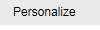 Use the Links Pagelet Personalization page to structure your Links pagelet as you want to see it.The Group Label fields created by the system administrator are  non-editable.The Display Order field is an open field. This means that you can change the order the groups are displayed.You are going to add some personal links so that you can quickly access menu items and other links from the Links pagelet.  Click the Last link. Click the Add a new row button.Click in the Group Label field.Enter the desired information into the Group Label field. Enter "Configuration".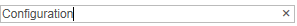 Click in the Display Order field.Enter the desired information into the Display Order field. Enter "3".Use the Start Group Collapsed option for links that are not frequently used. When you select this option, the group appears collapsed when you initially access the WorkCenter.Use the Define Link column to access the Define Link page.Click the Define link.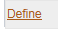 Use the Define Link page to determine the link type and link label.Click the Link Type list.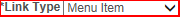 Use the Link Type drop down list box to select the type of link. Options include: Menu Item and URL. 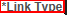 Use the Select Menu Item link to access the PeopleSoft menu structure.Click the Select Menu Item link.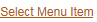 Click the vertical scrollbar.Click the Set Up Financials/Supply Chain button.Click the Business Unit Related button.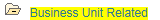 Click the General Ledger button.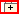 Click the [General Ledger Definition] link.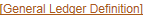 You can accept the default label for the link or you can select the Override Label check box. This selection enables you to enter a new label in the Label field Click the OK button.Notice that the General Ledger Definition link label appears. You could change the label if you wanted to override this label. Just click the Define link , select to override the label and supply a more meaningful label if needed.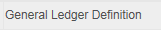 Next, you will add another Group Label for research and external links.Click the Add a new row button.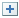 Enter the desired information into the Group Label field. Enter "Research and External".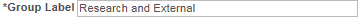 Click in the Display Order field.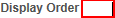 Enter the desired information into the Display Order field. Enter "4".Click the Define link.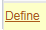 The link type is going to be a URL.Click the Link Type list.Click in the URLID field. Enter or copy/paste the desired URL. 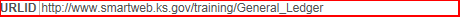 Click in the Label field.Enter the desired information into the Label field. Enter SMART GL TrainingClick the OK button.Click the Save button.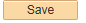 Click the Close link to return to the General Ledger WorkCenter pagelet.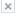 Click the Reload the Links link.Once you have reloaded the Links pagelet, your new Groups appear in the Links pagelet.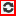 Your Links pagelet becomes a powerful collection of your most commonly-accessed links, saving you a great deal of navigation and processing time.Click the General Ledger Definition link.The system takes you directly to the General Ledger Definition page where you can view your business unit set-up from the WorkCenter.Click in the Business Unit field.Enter the desired information into the Business Unit field. Enter "17300".Click the Search button.Notice that you have full functionality from your WorkCenter page to access other pages, reports, inquiries and so on.You have successfully personalized the Links pagelet.End of Procedure.